07.04.2020. UTORAKHRVATSKI JEZIKUskrsni medo, J. Čunčić – Bandov – interpretacija igrokazaPrisjeti se kada si zadnji put nekome pomogao/pomogla. Na koji način si pružio/pružila pomoć?  Je li ti osoba kojoj si pomogao/pomogla bila zahvalna?Pročitaj igrokaz Uskrsni medo na str. 110. u čitanci.Odgovori na pitanja iz plavog pravokutnika sa str.111. u bilježnicu. Pitanja ne moraš prepisivati.Nauči tekst izražajno čitati. MATEMATIKAMnoženje i dijeljenje brojem 5 - ponavljanjeu bilježnicu napiši naslov i današnji nadnevakprepiši i riješi ove zadatke u bilježnicu. Još jedanput sve provjeri i izvrši samoprocjenu. Zadatke pokušaj riješiti  sam/sama, bez pomoći roditelja. Do sada si već tablicu množenja i dijeljenja brojem 5 trebao/trebala naučiti napamet. Zamoli roditelje da fotografiraju riješene zadatke i pošalju učiteljici. Zadatak 1.  3 ˙ 5 =                  6 ˙ 5 =               9 ˙ 5 =               5 ˙ 5 = 35 : 5 =                  50 : 5 =             10 : 5 =             45 : 5 = Zadatak 2. (zadatak ne moraš prepisivati)Ivana ima 25 bombona. Jurica ima 5 puta manje od Ivane.Koliko bombona ima Jurica?Zadatak 3.Izračunaj i napiši dvije jednakosti dijeljenja.             9 ˙ 5 = SAMOPROCJENA (ispod zadataka nacrtaj smajlić)   Sve razumijem, rješavam zadatke bez teškoća i bez pomoći roditelja.
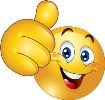  Uglavnom razumijem, ali moram još malo učiti da mi bude jasnije. Kod nekih zadataka tražio/tražila sam pomoć roditelja.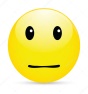  Gradivo mi nije jasno. Teško se snalazim u zadacima. Zadatke sam riješio/riješila uz pomoć roditelja.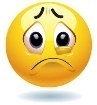 riješi zadatke u zbirci zadataka na str. 102. i 103. PRIRODA I DRUŠTVOZdravstvene ustanoveDanas je o zdravstvenim ustanovama pričala učiteljica Sanja.Mi ćemo se nadovezati i naučiti ponešto o njima.Otvori udžbenik na 74. i 75. str. Pročitaj sve o zdravstvenim ustanovama. O njima ste sigurno već puno čuli, a vjerujem da ste i u svakoj od njih bili.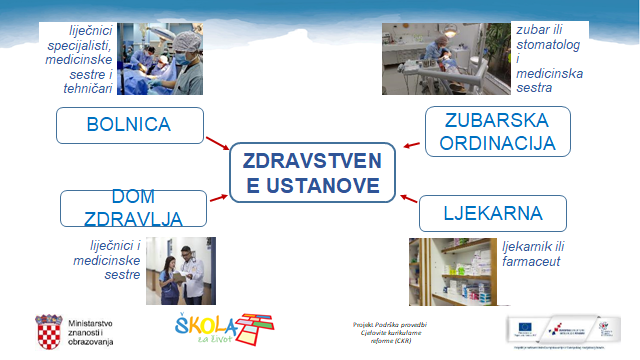 194 –  telefonski broj Hitne pomoći112 -  telefonski broj Državne uprave za zaštitu u spašavanjeprepiši ovu umnu mapu u bilježnicu (fotografije ne trebaš precrtavati)riješi zadatke u radnoj bilježnici na str. 80. i 81.Poigraj se.https://www.bookwidgets.com/play/5NZ95H?teacher_id=6632651857330176LIKOVNA KULTURAKlikni na poveznicu. Pogledaj video i izradi nekoliko ovakvih zečeva.Svoje uratke pošalji učiteljici. Imaš vremena do četvrtka.https://www.facebook.com/watch/?v=559347998027322